BRANDON HIGH SCHOOL
GIRLS VARSITY BASKETBALLBrandon High School Girls Varsity Basketball beat Linden High School 52-14Saturday, February 2, 2019
3:30 PM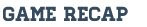 In their strongest showing of the year, the Brandon girls' basketball team defeated Linden in a Flint Metro League contest on Saturday. The Hawks jumped out to an early lead, pressuring the Eagles in the full court and jumping out to a 15-2 advantage at the end of the first quarter. Brandon did not let up after their fast start and combined a swarming defense with their best offensive performance of the season to run away with the victory. Erika Mitchell led the Hawks with 16 points, while Emma Hill added 12, and Addison Breault chipped in 9.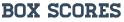 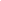 